2RP 	w/b 24.5.21ReadingWritingSpellingMathsTopicMondayRead your reading book or choose one on Oxford Owl.Username: Y2RPPassword: Year2Look at the picture. Write questions about it.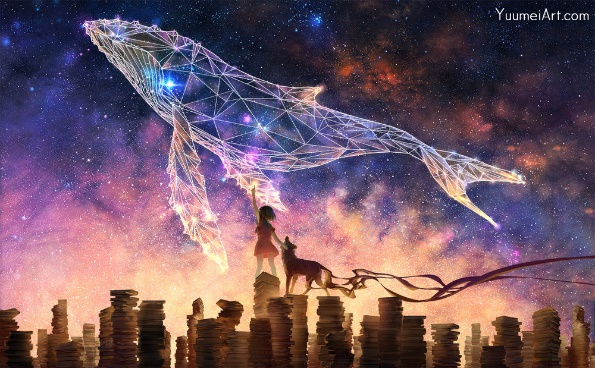 Read these words and say them in a sentence:Children parents mother father brotherMoney revision from lockdown.https://vimeo.com/479816379 GeographyWhitby – Jobs in the pastTuesdayRead your reading book or choose one on Oxford Owl.Think of a story for this picture, what would the adventure or problem be? Plot out a beginning, middle and end.Practise spelling this week’s words.Money revision from lockdown.https://vimeo.com/479816820 PEDance Extra PE session (cricket) 11:20-11:40WednesdayRead your reading book or choose one on Oxford Owl.Write a description of the main setting in the story.Write sentences using each word.Money revision from lockdown.https://vimeo.com/479817217 REIslam - EidThursdayPractise reading the red and green words.Write the story.Practise spelling any of this week’s words that you’re finding tricky.More money problems using change and finding totals.PSHE Writing a recipe for a happy homeFridaySpelling testWrite the story.Spelling testArithmeticMusic Sea shanties